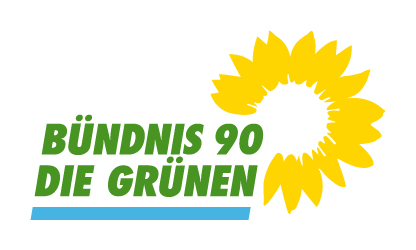 Gemeinderatsfraktion Baltmannsweiler (LK Esslingen)Bündnis 90/ Die Grünen3 Mandate (21,1 %); davon 0 FrauenGrößte FraktionKreis Esslingen:  Baltmannsweiler (gruene-es.de)